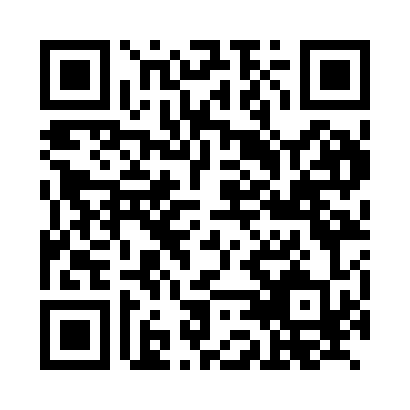 Prayer times for Trebula, GermanyWed 1 May 2024 - Fri 31 May 2024High Latitude Method: Angle Based RulePrayer Calculation Method: Muslim World LeagueAsar Calculation Method: ShafiPrayer times provided by https://www.salahtimes.comDateDayFajrSunriseDhuhrAsrMaghribIsha1Wed3:185:441:085:108:3310:482Thu3:155:421:085:118:3410:513Fri3:115:401:075:118:3610:544Sat3:085:381:075:128:3710:575Sun3:045:361:075:138:3911:006Mon3:015:351:075:138:4111:037Tue2:575:331:075:148:4211:068Wed2:535:311:075:148:4411:099Thu2:525:301:075:158:4511:1310Fri2:525:281:075:168:4711:1411Sat2:515:271:075:168:4811:1512Sun2:505:251:075:178:5011:1613Mon2:505:231:075:178:5111:1614Tue2:495:221:075:188:5311:1715Wed2:495:211:075:198:5411:1816Thu2:485:191:075:198:5611:1817Fri2:485:181:075:208:5711:1918Sat2:475:161:075:208:5811:2019Sun2:475:151:075:219:0011:2020Mon2:465:141:075:219:0111:2121Tue2:465:131:075:229:0311:2122Wed2:455:111:075:229:0411:2223Thu2:455:101:075:239:0511:2324Fri2:445:091:085:239:0711:2325Sat2:445:081:085:249:0811:2426Sun2:445:071:085:249:0911:2427Mon2:435:061:085:259:1011:2528Tue2:435:051:085:259:1111:2629Wed2:435:041:085:269:1311:2630Thu2:425:031:085:269:1411:2731Fri2:425:031:085:279:1511:27